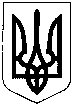 У К Р А Ї Н АДолішненська середня загальноосвітня школа І-ІІ ступенів                                             Стрийського району Львівської області82480, с. Долішнє, Стрийський район, Львівська область,                                  ел. адреса: fedornjak-2014@ukr.net    ЄДРПОУ 22388223                     .НАКАЗ  04.06.2021.                                                                                                        № 47с. Долішне      Про випуск учнів 9 класу зі школи та видачу свідоцтв       Керуючись Законами України «Про освіту» й «Про загальну середню освіту», відповідно до Положення про загальноосвітній навчальний заклад, затвердженого постановою Кабінету Міністрів України від 27.08.2010 № 778, Порядку переведення учнів (вихованців) загальноосвітнього навчального закладу до наступного класу, затвердженого наказом Міністерства освіти і науки України від 14.07.2015 № 762, зареєстрованого в Міністерстві юстиції України 30 липня 2015 року за № 924/27369, на підставі рішення педагогічної ради (протокол від  04.06. 2021 № 10) та у зв’язку з закінченням школи Н А К А З У Ю:Випустити зі школи та видати свідоцтва про базову загальну середню освіту звичайного зразка:Васильківу Олегу Ігоровичу;Витвицькому Михайлу Миколайовичу;Корпану Олександру Миколайовичу;Коцуру Назару Ігоровичу;Ружевиуа Василю Володимировичу;Федорняку Назару Миколайовича.2.   Розмістити цей наказ на сайті школи до 15.06.2021 року .3.   Контроль за виконанням наказу залишаю за собою.Директор школи                                     Федорняк Г.В.